„Nálatok laknak-e állatok?”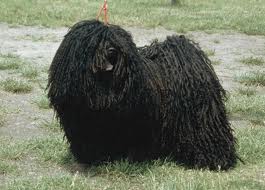 avagy Ez egy állati nagy kaland lesz!Országos komplex tanulmányi verseny alsó tagozatosoknak2012/20133. fordulóDamjanich János Általános IskolaIsaszegKedves Versenyzők!Szeretettel köszöntünk Titeket a harmadik fordulóban! Bízunk benne, hogy a téli szünet alatt kipihentétek magatokat, s lassan már a „félévi hajrán” is túl vagytok. Itt az idő, hogy újból belevessétek magatokat a versenyfeladatok megoldásába!A második fordulóban a mesék birodalmába hívtunk benneteket. Próbára tettük irodalmi és nyelvtani ismereteiteket, örömmel tapasztaltuk, hogy ismeritek és szeretitek a meséket. Megbizonyosodtunk róla, hogy ügyesen bántok a színes ceruzáitokkal, hiszen szebbnél-szebb rajzokat kaptunk tőletek.A harmadik fordulóban szükségetek lesz logikára, matematikai, zenei és természettudományos ismeretekre.Ajánlott szakirodalom: 1.  Guinness World Records 20112. Kertész Iván: Opera kalauz3. Balázs István: Zenei lexikon4. Internet A feladatok megoldásait a megoldólapra írjátok be és azt küldjétek vissza az:  allatikaland@gmail.com email címünkre.A beküldési határidő: 2013. február 10.Sikeres felkészülést és jó munkát kívánunk a csapatoknak!    A szervezőkOldjátok meg az alábbi feladatokat!7 asszonynak volt hét macskája. A 7 macska mindegyike naponta 7 egeret, a 7 egér mindegyike naponta 7 búzamagot evett. A búzamagok napi mennyisége összeadva olyan számot ad, amelynek számjegyei összegezve szintén 7-et eredményeznek.Mi ez a szám? Volt egyszer egy ember, akinek egy farkast, egy kecskét és egy szép fej káposztát kellett átvinnie a folyón. A csónakban egyszerre csak egyiket vihette magával. Ha egyedül hagyja a farkast a kecskével, akkor fölfalja azt. Ha meg a kecskét és a káposztát hagyja magára, a kecske eszi meg a káposztát. Az ő jelenlétében persze egyik sem eszik meg semmit. Emberünk mindent átszállított a folyón. Hogyan tudta megtenni? Hétfőn a juhász párosával hajtotta be az akolba a juhait, de az utolsó pár után egy kint maradt. Kedden hármasával terelte be az állatokat, szerdán négyesével, csütörtökön ötösével, pénteken hatosával, de akárhogy számolt is mindig maradt mellette egy állat a végére, és mindig csak egyetlen egy. Szombaton aztán hetesével kezdte terelgetni a juhokat, és ez a módszer végre bevált, mert így már maradéktalanul el tudta osztani az állatokat. Ha száznál több juha volt, de ezernél kevesebb, akkor hány volt összesen?Egy istállóban, ha hirtelen számolni kezdünk, 22 fejet és 72 lábat számolhatunk össze.Hány ló és hány ember van az istállóban?Írjátok be az 1-16 közötti hiányzó számokat a bűvös négyzetbe úgy, hogy minden sorban, oszlopban és átlósan 34 legyen a számok összege!Állati totó:Melyik a leggyorsabb szárazföldi állat?villásszarvú antilop		b) gepárd		c) leopárdMelyik a leglassúbb emlősállat?óriáspanda			b) földikutya		c) háromujjú lajhárMelyik a legnehezebb madár?strucc				b) emu		c) óriástúzokA legkisebb teknős a fűrészes bozótteknős. Hány centiméter a páncélja? 6- 9,6 cm			b) 4-7,2 cm		c) 11-13 cmMelyik a legnagyobb hal?kék bálna			b) cetcápa		c) ámbrás cetMilyen állat a beluga?emlős				b) hal			c) hüllőMilyen állat a nyaktekercs?hüllő				b) rovar		c) madárHogyan szaporodnak a kardszárnyú delfinek?petével			b) tojással		c) elevenszülőkHány lába van 2 bölömbikának?6				b) 4			c) 8Melyik kontinensen él a kolibri?Afrika				b) Észak-Amerika	c) Dél-AmerikaMelyik kontinensen él a leopárd?Afrika				b) Ázsia		c) Dél-AmerikaA nyúltávolugrás rekordját egy dán gazda Yabo nevű nyuszija tartja. Milyen nagyot ugrott a tapsifüles?3 méter			b) 4 méter		c) 2,6 méterHogy hívták a leghíresebb magyar versenylovat, „aki” 54 versenyéből 54-et megnyert?Overdose			b) Kincsem		c) Imperiál+1. Melyik évben rendezték Budapesten az első lóversenyt?1915				b) 1827		c) 1872Zenei kérdésekSoroljatok fel olyan komolyzenei műveket (opera, zenekari darab, stb.) amelyeknek a címében valamilyen állat szerepel. (zeneszerző+mű címe)Camille Saint-Saëns 1886-ban Az állatok farsangja címmel írt egy 14 darabot felölelő ciklust, amelyet családi házimuzsikálásra szánt. Soroljatok fel legalább nyolc állatot azok közül, melyek „szerepelnek” a műben.Válaszaitokat, megoldásaitokat a „Megoldólapon” várjuk vissza az allatikaland@gmail.com e-mail címre! Ne feledkezzetek el a beküldési határidőről!Jó munkát kívánunk!A szervezők46753216